Alain DELON coffret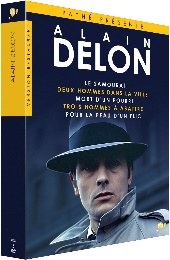 Drame / Mélodrame Le Samouraï / Jean-Pierre Melville (1967, 1 h 42) ; Deux hommes dans la ville / José Giovanni (1973, 1 h 40) Mort d'un pourri /  Georges Lautner (1977, 2 h 03 min)Trois hommes à abattre / Jacques Deray (1980, 1 h 33) Pour la peau d'un flic / Alain Delon (1981, 1 h 45)DVD 9371ALAMO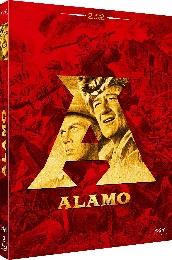 Western - États Unis - 1960 - 155'Réalisateur: John WayneActeurs : John Wayne, Richard Widmark, Laurence Harvey, Frankie Avalon, Patrick Wayne, Linda CristalRésumé : 1836 : le Texas, alors province du Mexique, se rebelle et proclame son indépendance. Pendant treize jours, plus d'une centaine de braves, menés par le légendaire Davy Crockett, enrayent la progression de l'armée mexicaine, forte de milliers d'hommes, depuis le fort Alamo. Ils sont prêts à écrire de leur sang l'une des pages héroïques de l'histoire de leur pays…BLU 9391LA BELLE ÉQUIPE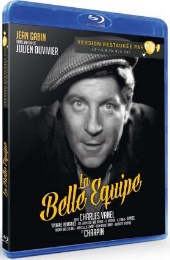 Comédie dramatique - France - 1936 - 101'Réalisateur : Julien DuvivierActeurs: Jean Gabin, Charles Vanel, Raphaël Medina, Viviane Romance, Fernand Charpin, Charles GranvalRésumé : Cinq ouvriers parisiens au chômage et un étranger menacé d'expulsion, gagnent à la loterie nationale. Ils placent cet argent dans l'achat d'un lavoir en ruine qu'ils transformeront en riante guinguette dont ils seront les copropriétaires. Ils s'attellent à la besogne avec confiance. Mais la solidarité du groupe est fragile...DVD 9380BIENVENUE M. MARSHALL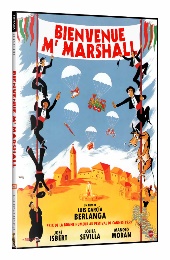 Comédie / Comédie de moeurs - France - 1953 - 78'Réalisateur : Luis Garcia BerlangaActeurs: Lolita Sevilla, Manolo Moran, José IsbertRésumé : Le village castillan de Vilar del Rio doit recevoir une commission de hauts fonctionnaires américains venus en Espagne pour faciliter une aide économique au pays. Une danseuse de flamenco Andalouse et son imprésario convainquent le maire qu'il faut d'urgence entreprendre un rafraichissement du village pour attirer l'attention des plénipotentiaires.DVD 9333LE BONHEUR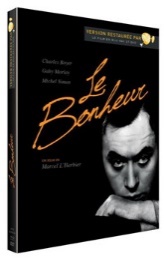 Comédie dramatique - France - 1935 - 105'Réalisateur : Marcel L'HerbierActeurs: Charles Boyer, Gaby Morlay, Michel Simon, Paulette Dubost, Jean Toulout, Georges MauloyRésumé : Blessée par balle par l’anarchiste Lucher, l’actrice de cinéma Clara Stuart tombe amoureuse de son agresseur et décide de plaider en sa faveur à son procès aux assises… DVD 9400 / BLU 9401LES CARREFOURS DE LA VILLE 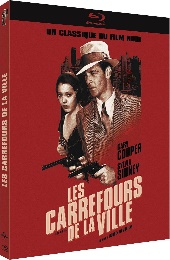 Policier / Thriller - États Unis - 1931 - 83'Réalisateur: Rouben MamoulianActeurs: Gary Cooper, Sylvia Sidney, Paul Lukas, William BoydRésumé : Les USA, durant la Prohibition. Le gangster Maskal, épaulé par Pop Cooley, son redoutable homme de main, n’hésite pas à tuer pour obtenir de nouvelles brasseries. Nan, la fille de Cooley, est amoureuse du Kid et aimerait qu’il rejoigne le gang, mais il s’y refuse. Jusqu’au jour où Nan est emprisonnée…BLU 9376LES CHOSES DE LA VIE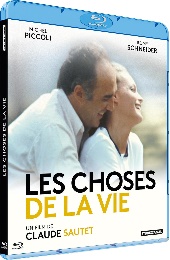 Drame / Mélodrame - France - 1969 - 89'Réalisateur: Claude SautetActeurs : Michel Piccoli, Romy Schneider, Léa MassariRésumé : Michel est victime d'un terrible accident de voiture. Mortellement blessé, il revoit sa vie. Il réalise alors l'importance de ces multitudes de petites choses de l'existence, ces joies et ces peines qui constituent le bonheur de toute une vie...BLU 9381LES DAMNÉS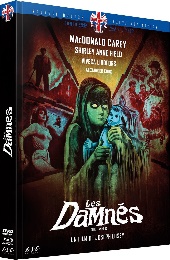 Fantastique - États Unis - 1962 - 87'Réalisateur: Joseph LoseyActeurs: Macdonald Carey, Shirley Ann Field, Viveca LindforsRésumé : Dans un port britannique de la côte sud, Simon Wells est dévalisé par King et sa bande de blousons noirs. La sœur de King, Joan, qui a servi d’appât, prend la défense de Wells et s’enfuit avec lui mais il sont à chaque fois repérés par la bande…DVD 9349 / BLU 9350DE SANG FROID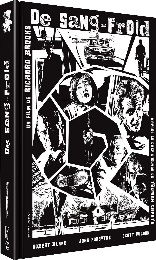 Interdit aux - de 16 ansDrame / Mélodrame - États Unis - 1967 - 134'Réalisateur: Richard BrooksActeurs: Robert Blake, Scott Wilson, John Forsythe, Paul Stewart, Résumé : L’histoire de deux jeunes hommes qui, une fois réunis, deviennent de violents criminels… L'histoire rendue célèbre par T. Capote de deux voleurs et meurtriers. Une vision d'un réalisme absolu et d'une extrême froideur, reflet d'une Amérique angoissée et angoissante…DVD 9389 / BLU 9390L'ÉTANG DU DÉMON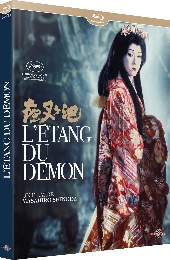 Fantastique - Japon - 1979 - 118'Réalisateur: Masahiro ShinodaActeurs: Tamasaburô Bando, Go Kato, Tsutomu YamazakiRésumé : Province d’Echizen, été 1913. En route vers Kyoto, le professeur Yamasawa traverse un village frappé par la sécheresse, perdu au milieu des montagnes. À proximité se trouve l’étang du Démon, objet de superstitions de la part des habitants : La cloche du village doit sonner quotidiennement à moins d’un déluge mortel libéré par le dragon retenu au fond de l’eau…BLU 9393LE LIVRE DE LA JUNGLE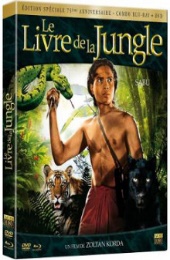 Aventures / Action - États Unis - 1942 - 108'Réalisateur: Zoltan KordaActeurs: Sabu, Joseph Calleia, John Qualen, Frank PugliaRésumé : Dans la jungle indienne, le vieux Buldeo raconte l'histoire de Mowgli, bébé élevé par une meute de loups. L'enfant sauvage vit parmi les animaux et parle leur langage jusqu'au jour où, adolescent, il est adopté par des villageois. Une femme du village le reconnaît comme étant son fils et lui apprend la vie chez les humains. Mais l'appel de la jungle reste très présent chez Mowgli : il s'enfuit pour retrouver ses amis animaux… Un classique !DVD 9398  / BLU 9399LA LOI DE LA JUNGLE 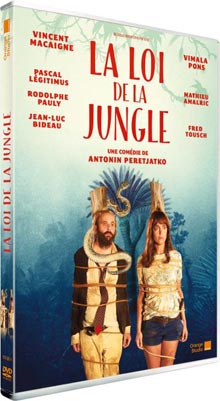 Comédie / Comédie de Réalisateur : Anthonin PeretjatkoActeurs: Vincent Macaigne, Vimala Pons, Pascal Legitimus, Mathieu Amalric, Fred Tousch, Rodolphe PaulyRésumé : Marc Châtaigne, stagiaire au ministère de la Norme, est envoyé en Guyane pour la mise aux normes européennes du chantier Guyaneige : première piste de ski d’Amazonie. De mésaventure en mésaventure, on lui affuble une coéquipière. DVD 9353MANDIBULES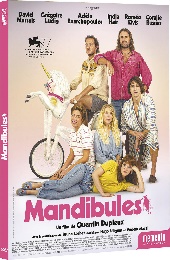 Comédie dramatique - France - 2020 - 74'Réalisateur: Quentin DupieuxActeurs : Grégoire Ludig, David Marsais, Adèle Exarchopoulos, Résumé : Jean-Gab et Manu, deux amis simples d’esprit, trouvent une mouche géante coincée dans le coffre d’une voiture et se mettent en tête de la dresser pour gagner de l’argent avec.Sélection de FILMS NUMERISES issus des collections de la Cinémathèque française:Depuis octobre 2018, le public peut visionner à la vidéothèque un corpus de films numérisés dans le cadre des programmes de restauration et de sauvegarde de La Cinémathèque française. Ce corpus vient de s’enrichir de nouveaux titres : des films muets français de Gaston Velle (Rêve d’art), Henri Andréani (Messaline, L’Autre aile), Armand Guerra (La Commune), Louis Mercanton (Bouclette), Victorin Jasset (Protéa, Le Val d’enfer) ou encore Georges Champavert (La Phalène bleue). Autres raretés, le premier long métrage de Julien Duvivier, Haceldama (1919), un western français à la mode de l’époque et trois films muets d’Abel Gance : Les Gaz mortels : Les Brouillards sur la ville (1916), Au secours ! (1923), La Folie du docteur Tube (1915) ; plus récents, trois films des débuts d’Otar Iosseliani : Aprili (1961), Akvareli (1958) et Toudji (1964) ; des pépites de François Reichenbach : Nus masculins (1954) et À la mémoire du rock (1963) ; des films d’Adrien Maben : Les Pink Floyd à Pompéi (1971) et Le Festin des huîtres (2013), introuvables en DVD.BIBLIOTHEQUE DU FILM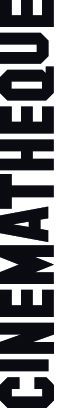 NOUVEAUTES DVD(Sélection)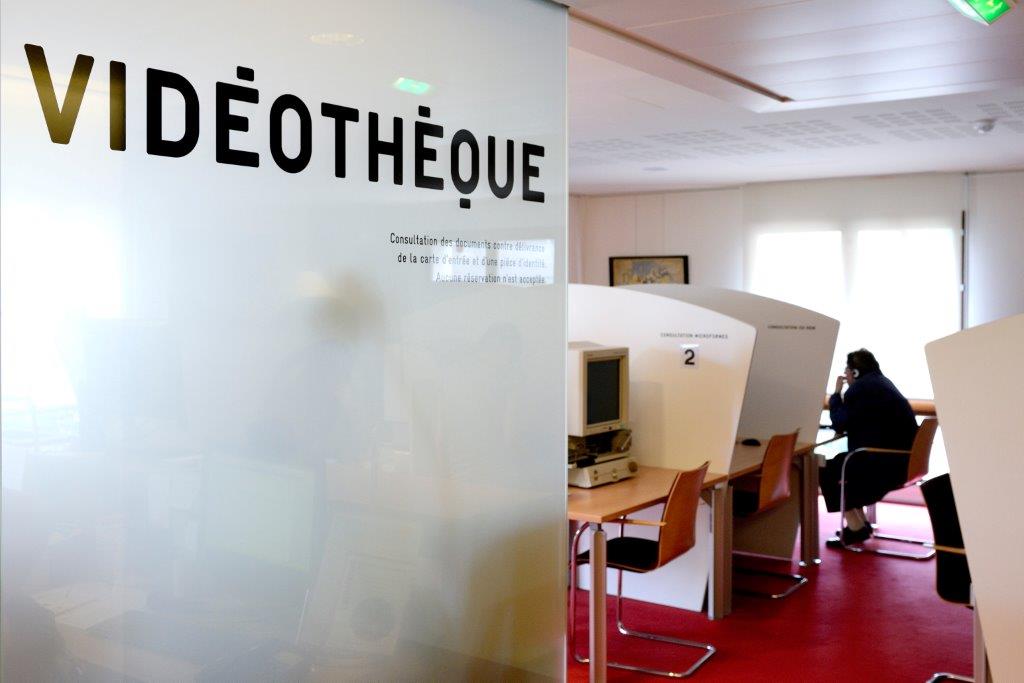        Mai 2022DVD 9366NO COUNTRY FOR OLD MEN 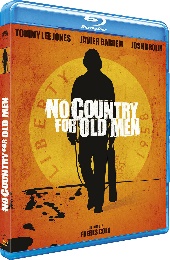 Interdit aux - de 12 ansPolicier / Thriller - États Unis - 2007 - 122'Réalisateur: Ethan Coen, Joel CoenActeurs: Tommy Lee Jones, Javier Bardem, Josh Brolin, Woody Harrelson, Kelly McDonald, Garret DillahuntRésumé : Texas, 1980. Un homme s’empare d’une valise remplie de deux millions de dollars sur les lieux d’un crime sanglant. Il déclenche une réaction en chaîne d’une violence inouïe.BLU 9396LA NUÉE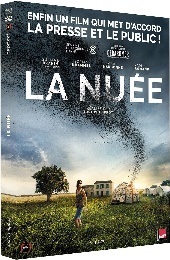 Interdit aux - de 12 ansHorreur / Gore - France - 2019 - 101'Réalisateur: Just PhilippotActeurs: Suliane Brahim, Sofian Khammes, Marie NarbonneRésumé : Pour sauver sa ferme de la faillite, Virginie se lance dans le business des sauterelles comestibles. Mais peu à peu, ses enfants ne la reconnaissent plus : Virginie développe un étrange lien obsessionnel avec ses sauterelles…DVD 9373 / BLU 9374LA NUIT DES ESPIONS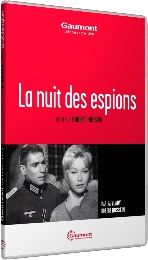 Drame / Mélodrame - France, Italie - 1959 - 80'Réalisateur: Robert HosseinActeurs: Robert Hossein, Marina Vlady, Robert Le BealRésumé : Londres, 1941. Une espionne allemande opérant en Angleterre va en France occupée pour donner des documents ultra-secrets à un lieutenant allemand. Les Britanniques le remplacent par un espion à eux. Il se retrouvent, mais chacun doute de la véritable identité de l’autre…DVD 9359OSS 117 - Alerte rouge en Afrique noire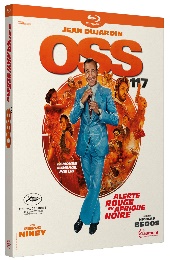 Comédie / Comédie de moeurs - France - 2021 - 116'Réalisateur : Nicolas BedosActeurs: Jean Dujardin, Pierre Niney, Fatou N'diaye, Natacha Lindinger, Wladimir Yordanoff, Gilles CohenRésumé : 1981. Hubert Bonisseur de La Bath, alias OSS 117, est de retour. Pour cette nouvelle mission, plus délicate, plus périlleuse et plus torride que jamais, il est contraint de faire équipe avec un jeune collègue, le prometteur OSS 1001.BLU 9365LE PARDON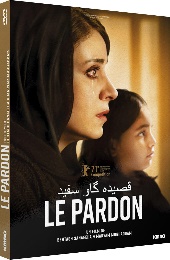 Drame / Mélodrame - France, Iran - 2020 - 101'Réalisateur: Maryam Moghadam, Behtash SanaeehaActeur : Maryam Moghadam, Alireza Sani Far, Pouria Rahimi, Avin Raoufi Poor, Mohammad Heidari, Farid GhobadiRésumé : Iran, de nos jours. La vie de Mina est bouleversée lorsque son mari est condamné à mort. Elle se retrouve seule, avec leur fille à élever. Un an plus tard, elle est convoquée par les autorités qui lui apprennent qu’il était innocent. Alors que sa vie est à nouveau ébranlée, un homme mystérieux vient frapper à sa porte. Il prétend être un ami du défunt et avoir une dette envers lui.DVD 9348PETITE SŒUR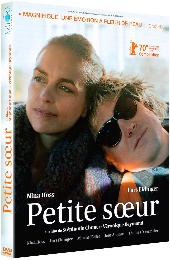 Drame / Mélodrame - Suisse - 2020 - 99'Réalisatrices : Stéphanie Chuat, Véronique ReymondActeurs: Nina Hoss, Lars Eidinger, Marthe Keller, Jens Albinus, Thomas Ostermeier, Linne-Lu LungershausenRésumé : Lisa est une dramaturge allemande qui a suivi son mari en Suisse et se consacre à sa famille. Lorsque son frère jumeau Sven, célèbre acteur de théâtre berlinois tombe malade, Lisa remue ciel et terre pour le faire remonter sur scène. Cette intense relation fraternelle renvoie Lisa à ses aspirations profondes et ravive en elle son désir de créer, de se sentir vivante.DVD 9385LE PONT DU NORD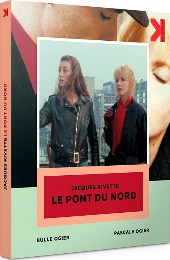 Drame / Mélodrame - France - 1981 - 129'Réalisateur: Jacques RivetteActeurs: Bulle Ogier, Pascale Ogier, Pierre Clémenti, Jean-François StéveninRésumé : Marie sort de prison et ne supporte plus de vivre entre quatre murs. Baptiste entend bien rester en marge de tout circuit établi. Par trois fois en quelques heures, leurs trajets se croisent. Ceci est pour Baptiste un signe du destin : il se croit tenu maintenant d’accompagner Marie, de la protéger. Mais les périls qui guettent celle-ci ne sont pas de ceux que la vigilance de Baptiste peut déjouer.DVD 9369 / BLU 9370LE SILENCE EST D'OR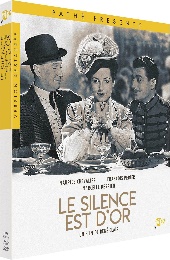 Comédie / Comédie de moeurs - France - 1947 - 95'Réalisateur: René ClairActeurs: Maurice Chevalier, Marcelle Derrien, François Périer, Dany Robin, Raymond Cordy, Bernard LajarrigueRésumé : Un vieux séducteur et  un jeune homme timide dont il est le mentor tombent amoureux de la même femme… Inspiré de "L'Ecole des femmes" de Molière.DVD 9402 / BLU 9403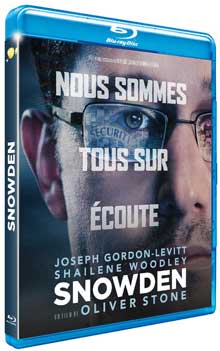 SNOWDENEspionnage - Allemagne, États Unis, France - 2016 - 135'Réalisateur : Oliver StoneActeurs: Joseph Gordon-Levitt, Shailene Woodley, Melissa Leo, Zachary Quinto, Rhys Ifans, Tom WilkinsonRésumé : Patriote idéaliste et enthousiaste, le jeune Edward Snowden rejoint les équipes de la CIA puis de la NSA. Il découvre alors l’ampleur insoupçonnée de la cyber-surveillance. Violant la Constitution, la NSA collecte des montagnes de données à un niveau planétaire. Choqué par cette intrusion systématique dans les vies privées, Snowden rassemble des preuves pour divulguer tout. Devenu lanceur d’alerte, il sacrifiera sa liberté et sa vie privée. En juin 2013, deux journalistes prennent le risque de le rencontrer dans une chambre d’hôtel à Hong Kong. Une course contre la montre s’engage pour analyser les preuves irréfutables présentées par Snowden avant leur publication. Les révélations qui vont être faites dans cette pièce seront au cœur du plus grand scandale d’espionnage de l’histoire des USA.BLU 9382TRE PIANI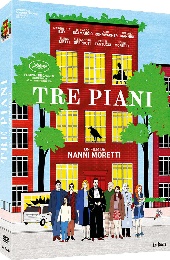 Comédie dramatique - France, Italie - 2021 - 114'Réalisateur : Nanni MorettiActeurs : Riccardo Scamarcio, Margherita Buy, Alba Rohrwacher, Adriano Giannini, Elena Lietti, Nanni MorettiRésumé : Des d’événements vont transformer l’existence des habitants d’un immeuble romain, dévoilant leur difficulté à être parent, frère ou voisin dans un monde où les rancœurs et la peur semblent avoir eu raison du vivre ensemble. Tandis que les hommes sont prisonniers de leurs entêtements, les femmes tentent, chacune à leur manière, de raccommoder ces vies désunies.DVD 9367THE TRUMAN SHOW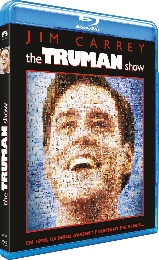 Comédie dramatique - États Unis - 1998 - 103'Réalisateur : Peter WeirActeurs : Jim Carrey, Noah Emmerich, Laura LinneyRésumé : Il est la vedette d'un show télévisé, mais il ne le sait pas. Il interprète un homme dont la vie entière est un show télévisé. Ses moindres faits et gestes sont filmés à son insu par un créateur avant gardiste. La ville entière est un immense studio de cinéma. Ses voisins, ses collègues, ses amis et même sa femme sont des acteurs professionnels. Un jour, Truman se doute de quelque chose…BLU 9382UN ÉTRANGE VOYAGE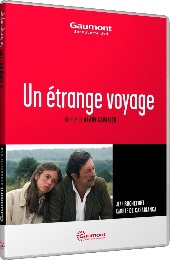 Comédie dramatique - France - 1981 - 100'Réalisateur: Alain CavalierActeurs: Jean Rochefort, Camille de Casabianca, Arlette Bonnard, Dominique Besnehard, François BerléandRésumé : Quinquagénaire tranquille, Pierre est bouleversé le jour où sa mère, partie de la gare de Troyes, n’arrive pas à destination. La police classe l’affaire alors il part avec sa fille Claire, à pied, le long des voies à la recherche de la disparue.DVD 5076UN VIOLENT DÉSIR DE BONHEUR 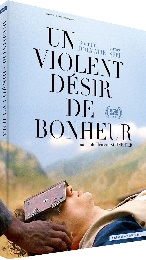 Drame / Mélodrame - France - 2018 - 75'Réalisateur: Clément SchneiderActeurs: Quentin Dolmaire, Grace Seri, Franc Bruneau, Vincent Cardona, Francis Leplay, Etienne DurotRésumé : 1792. Loin de l’épicentre de la Révolution française, le couvent du moine Gabriel est réquisitionné comme caserne par les révolutionnaires. La cohabitation forcée entre moines et soldats ne laisse pas Gabriel indifférent aux idées nouvelles.DVD 9358LE VIEIL HOMME ET L'ENFANT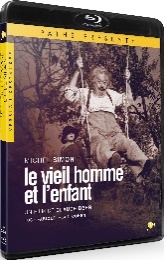 Drame / Mélodrame - France - 1966 - 90'Réalisateur: Claude BerriActeurs: Michel Simon, Alain Cohen, Charles Denner, Luce Fabiole, Roger Carel, Charles DennerRésumé : Paris sous l’Occupation. Claude, enfant juif, est envoyé à Grenoble en sécurité. Hébergé par un vieux couple, l’arrivée de cet enfant va transformer l’existence de Pépé. Ancien poilu et pétainiste, le vieil homme ignore tout des origines de Claude et le prend sous son aile.BLU 9364LA VOIX D'AIDA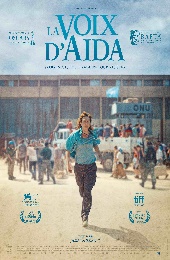 Drame - Allemagne, Bosnie Herz, France - 2020 - 100'Réalisatrice: Jasmila ZbanicActeurs: Jasna Djuricic, Izudin Bajrovic, Boris LerRésumé : Srebrenica, juillet 1995. Modeste professeure d’anglais, Aida est interprète auprès des Casques Bleus stationnés aux abords de la ville. Leur camp est débordé : les habitants viennent y chercher refuge par milliers, terrorisés par l’arrivée de l’armée serbe. Chargée de traduire les consignes et rassurer la foule, Aida est bientôt gagnée par la certitude du pire à venir. Elle décide alors de tout tenter pour sauver son mari et ses deux fils.DVD 9383DocumentairesFIX ME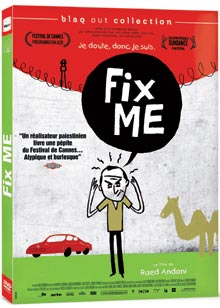 Palestine - 2009 - 98'Réalisateur : Raed AndoniRaed souffre de migraine… Pour en trouver la cause, il décide de se soigner et de filmer sa thérapie… En suivant son traitement, sa vie quotidienne et sa famille, il interroge, avec humour, sa place dans la société palestinienne… Ce mélange unique, sorte de cinéma politique de l'intime, porte un regard intéressant sur la question de l'identité…DVD 9379SARTRE PAR LUI-MEME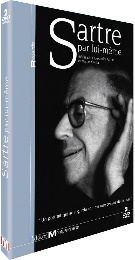 France - 1976 - 180'Réalisateurs : Alexandre Astruc, Michel Contat1- Le temps de la réflexion Sartre se penche sur son enfance dominée par l'écriture et la pensée… 2) Le temps de l'engagement Une exigence morale à ses yeux… Un formidable portrait…Sartre, vingt ans d’absence / Guy Seligmann (   53’)DVD 9368DVD 9366NO COUNTRY FOR OLD MEN Interdit aux - de 12 ansPolicier / Thriller - États Unis - 2007 - 122'Réalisateur: Ethan Coen, Joel CoenActeurs: Tommy Lee Jones, Javier Bardem, Josh Brolin, Woody Harrelson, Kelly McDonald, Garret DillahuntRésumé : Texas, 1980. Un homme s’empare d’une valise remplie de deux millions de dollars sur les lieux d’un crime sanglant. Il déclenche une réaction en chaîne d’une violence inouïe.BLU 9396LA NUÉEInterdit aux - de 12 ansHorreur / Gore - France - 2019 - 101'Réalisateur: Just PhilippotActeurs: Suliane Brahim, Sofian Khammes, Marie NarbonneRésumé : Pour sauver sa ferme de la faillite, Virginie se lance dans le business des sauterelles comestibles. Mais peu à peu, ses enfants ne la reconnaissent plus : Virginie développe un étrange lien obsessionnel avec ses sauterelles…DVD 9373 / BLU 9374LA NUIT DES ESPIONSDrame / Mélodrame - France, Italie - 1959 - 80'Réalisateur: Robert HosseinActeurs: Robert Hossein, Marina Vlady, Robert Le BealRésumé : Londres, 1941. Une espionne allemande opérant en Angleterre va en France occupée pour donner des documents ultra-secrets à un lieutenant allemand. Les Britanniques le remplacent par un espion à eux. Il se retrouvent, mais chacun doute de la véritable identité de l’autre…DVD 9359OSS 117 - Alerte rouge en Afrique noireComédie / Comédie de moeurs - France - 2021 - 116'Réalisateur : Nicolas BedosActeurs: Jean Dujardin, Pierre Niney, Fatou N'diaye, Natacha Lindinger, Wladimir Yordanoff, Gilles CohenRésumé : 1981. Hubert Bonisseur de La Bath, alias OSS 117, est de retour. Pour cette nouvelle mission, plus délicate, plus périlleuse et plus torride que jamais, il est contraint de faire équipe avec un jeune collègue, le prometteur OSS 1001.BLU 9365LE PARDONDrame / Mélodrame - France, Iran - 2020 - 101'Réalisateur: Maryam Moghadam, Behtash SanaeehaActeur : Maryam Moghadam, Alireza Sani Far, Pouria Rahimi, Avin Raoufi Poor, Mohammad Heidari, Farid GhobadiRésumé : Iran, de nos jours. La vie de Mina est bouleversée lorsque son mari est condamné à mort. Elle se retrouve seule, avec leur fille à élever. Un an plus tard, elle est convoquée par les autorités qui lui apprennent qu’il était innocent. Alors que sa vie est à nouveau ébranlée, un homme mystérieux vient frapper à sa porte. Il prétend être un ami du défunt et avoir une dette envers lui.DVD 9348PETITE SŒURDrame / Mélodrame - Suisse - 2020 - 99'Réalisatrices : Stéphanie Chuat, Véronique ReymondActeurs: Nina Hoss, Lars Eidinger, Marthe Keller, Jens Albinus, Thomas Ostermeier, Linne-Lu LungershausenRésumé : Lisa est une dramaturge allemande qui a suivi son mari en Suisse et se consacre à sa famille. Lorsque son frère jumeau Sven, célèbre acteur de théâtre berlinois tombe malade, Lisa remue ciel et terre pour le faire remonter sur scène. Cette intense relation fraternelle renvoie Lisa à ses aspirations profondes et ravive en elle son désir de créer, de se sentir vivante.DVD 9385LE PONT DU NORDDrame / Mélodrame - France - 1981 - 129'Réalisateur: Jacques RivetteActeurs: Bulle Ogier, Pascale Ogier, Pierre Clémenti, Jean-François StéveninRésumé : Marie sort de prison et ne supporte plus de vivre entre quatre murs. Baptiste entend bien rester en marge de tout circuit établi. Par trois fois en quelques heures, leurs trajets se croisent. Ceci est pour Baptiste un signe du destin : il se croit tenu maintenant d’accompagner Marie, de la protéger. Mais les périls qui guettent celle-ci ne sont pas de ceux que la vigilance de Baptiste peut déjouer.DVD 9369 / BLU 9370LE SILENCE EST D'ORComédie / Comédie de moeurs - France - 1947 - 95'Réalisateur: René ClairActeurs: Maurice Chevalier, Marcelle Derrien, François Périer, Dany Robin, Raymond Cordy, Bernard LajarrigueRésumé : Un vieux séducteur et  un jeune homme timide dont il est le mentor tombent amoureux de la même femme… Inspiré de "L'Ecole des femmes" de Molière.DVD 9402 / BLU 9403SNOWDENEspionnage - Allemagne, États Unis, France - 2016 - 135'Réalisateur : Oliver StoneActeurs: Joseph Gordon-Levitt, Shailene Woodley, Melissa Leo, Zachary Quinto, Rhys Ifans, Tom WilkinsonRésumé : Patriote idéaliste et enthousiaste, le jeune Edward Snowden rejoint les équipes de la CIA puis de la NSA. Il découvre alors l’ampleur insoupçonnée de la cyber-surveillance. Violant la Constitution, la NSA collecte des montagnes de données à un niveau planétaire. Choqué par cette intrusion systématique dans les vies privées, Snowden rassemble des preuves pour divulguer tout. Devenu lanceur d’alerte, il sacrifiera sa liberté et sa vie privée. En juin 2013, deux journalistes prennent le risque de le rencontrer dans une chambre d’hôtel à Hong Kong. Une course contre la montre s’engage pour analyser les preuves irréfutables présentées par Snowden avant leur publication. Les révélations qui vont être faites dans cette pièce seront au cœur du plus grand scandale d’espionnage de l’histoire des USA.BLU 9382TRE PIANIComédie dramatique - France, Italie - 2021 - 114'Réalisateur : Nanni MorettiActeurs : Riccardo Scamarcio, Margherita Buy, Alba Rohrwacher, Adriano Giannini, Elena Lietti, Nanni MorettiRésumé : Des d’événements vont transformer l’existence des habitants d’un immeuble romain, dévoilant leur difficulté à être parent, frère ou voisin dans un monde où les rancœurs et la peur semblent avoir eu raison du vivre ensemble. Tandis que les hommes sont prisonniers de leurs entêtements, les femmes tentent, chacune à leur manière, de raccommoder ces vies désunies.DVD 9367THE TRUMAN SHOWComédie dramatique - États Unis - 1998 - 103'Réalisateur : Peter WeirActeurs : Jim Carrey, Noah Emmerich, Laura LinneyRésumé : Il est la vedette d'un show télévisé, mais il ne le sait pas. Il interprète un homme dont la vie entière est un show télévisé. Ses moindres faits et gestes sont filmés à son insu par un créateur avant gardiste. La ville entière est un immense studio de cinéma. Ses voisins, ses collègues, ses amis et même sa femme sont des acteurs professionnels. Un jour, Truman se doute de quelque chose…BLU 9382UN ÉTRANGE VOYAGEComédie dramatique - France - 1981 - 100'Réalisateur: Alain CavalierActeurs: Jean Rochefort, Camille de Casabianca, Arlette Bonnard, Dominique Besnehard, François BerléandRésumé : Quinquagénaire tranquille, Pierre est bouleversé le jour où sa mère, partie de la gare de Troyes, n’arrive pas à destination. La police classe l’affaire alors il part avec sa fille Claire, à pied, le long des voies à la recherche de la disparue.DVD 5076UN VIOLENT DÉSIR DE BONHEUR Drame / Mélodrame - France - 2018 - 75'Réalisateur: Clément SchneiderActeurs: Quentin Dolmaire, Grace Seri, Franc Bruneau, Vincent Cardona, Francis Leplay, Etienne DurotRésumé : 1792. Loin de l’épicentre de la Révolution française, le couvent du moine Gabriel est réquisitionné comme caserne par les révolutionnaires. La cohabitation forcée entre moines et soldats ne laisse pas Gabriel indifférent aux idées nouvelles.DVD 9358LE VIEIL HOMME ET L'ENFANTDrame / Mélodrame - France - 1966 - 90'Réalisateur: Claude BerriActeurs: Michel Simon, Alain Cohen, Charles Denner, Luce Fabiole, Roger Carel, Charles DennerRésumé : Paris sous l’Occupation. Claude, enfant juif, est envoyé à Grenoble en sécurité. Hébergé par un vieux couple, l’arrivée de cet enfant va transformer l’existence de Pépé. Ancien poilu et pétainiste, le vieil homme ignore tout des origines de Claude et le prend sous son aile.BLU 9364LA VOIX D'AIDADrame - Allemagne, Bosnie Herz, France - 2020 - 100'Réalisatrice: Jasmila ZbanicActeurs: Jasna Djuricic, Izudin Bajrovic, Boris LerRésumé : Srebrenica, juillet 1995. Modeste professeure d’anglais, Aida est interprète auprès des Casques Bleus stationnés aux abords de la ville. Leur camp est débordé : les habitants viennent y chercher refuge par milliers, terrorisés par l’arrivée de l’armée serbe. Chargée de traduire les consignes et rassurer la foule, Aida est bientôt gagnée par la certitude du pire à venir. Elle décide alors de tout tenter pour sauver son mari et ses deux fils.DVD 9383DocumentairesFIX MEPalestine - 2009 - 98'Réalisateur : Raed AndoniRaed souffre de migraine… Pour en trouver la cause, il décide de se soigner et de filmer sa thérapie… En suivant son traitement, sa vie quotidienne et sa famille, il interroge, avec humour, sa place dans la société palestinienne… Ce mélange unique, sorte de cinéma politique de l'intime, porte un regard intéressant sur la question de l'identité…DVD 9379SARTRE PAR LUI-MEMEFrance - 1976 - 180'Réalisateurs : Alexandre Astruc, Michel Contat1- Le temps de la réflexion Sartre se penche sur son enfance dominée par l'écriture et la pensée… 2) Le temps de l'engagement Une exigence morale à ses yeux… Un formidable portrait…Sartre, vingt ans d’absence / Guy Seligmann (   53’)DVD 9368